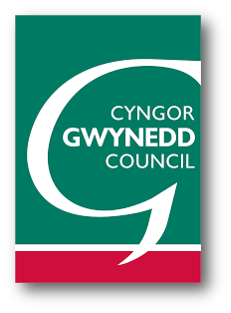 Enw: Cyfeiriad e-bost:Rwy’n ymateb fel:  (ticiwch yr ymateb perthnasol)	Rhiant	StaffLlywodraethwrDisgyblArall (nodwch)Os ydych yn dymuno derbyn hysbysiad pan gyhoeddir yr adroddiad ymgynghori, ticiwch y blwch priodol isodHoffwn gael fy hysbysuNa, nid wyf yn dymuno cael fy hysbysu Yn unol â gofynion deddfwriaeth diogelu data, mae’n ofynnol i ni eich hysbysu o’r canlynol:Mae Cyngor Gwynedd yn ceisio eich barn ar y cynnig hwn fel rhan o broses ymgynghori statudol. Defnyddir y manylion a ddarperir gennych i’r pwrpas hwn yn unig. Efallai y bydd y wybodaeth yn cael ei rannu gydag asiantaethau sy’n ymwneud â’r ymgynghoriad (e.e. Llywodraeth Cymru) ond dim ond at ddiben ymateb i faterion penodol gall eich bod wedi eu nodi yn eich ymateb. Byddwn yn parhau i ystyried eich sylwadau pa bynnag opsiwn a ddewisir. Cedwir eich manylion personol am 7 mlynedd.Gyda’ch caniatâd, mae’n bosib y bydd eich sylwadau yn cael eu rhyddhau, yn llawn neu heb gynnwys manylion personol fel enwau a chyfeiriadau, mewn adroddiad i’r Cabinet ar yr ymgynghoriad. Os nad ydych yn dymuno i’r Cyngor gyhoeddi eich ymateb, nodwch isod trwy roi ✓ yn y blwch perthnasol os gwelwch yn dda: * Dewiswch un o’r atebion canlynolCytunaf i’r Cyngor gyhoeddi fy ymateb yn llawn, gan gynnwys fy ngwybodaeth bersonolCytunaf i’r Cyngor gyhoeddi fy ymateb, heb gynnwys fy ngwybodaeth bersonolNid wyf yn cytuno i’r Cyngor gyhoeddi fy ymateb Am fwy o wybodaeth am eich hawliau a manylion Swyddog Diogelu Data’r Cyngor ewch i’r Adran Preifatrwydd ar wefan y Cyngor.